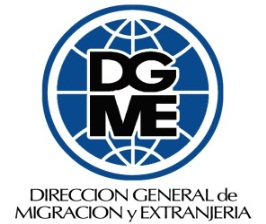 LISTADO DE CONTRATACION 2018LISTADO DE CONTRATACION 2018LISTADO DE CONTRATACION 2018LISTADO DE CONTRATACION 2018LISTADO DE CONTRATACION 2018LISTADO DE CONTRATACION 2018Nombre de la plazaNº de empleados por cargo Fondo de financiamientoFondo de financiamientoTipo de ConcursoTipo de ContrataciónNombre de la plazaNº de empleados por cargo FAEGOESTipo de ConcursoTipo de ContrataciónDirectora General11 Externo  Permanente Coordinador V11 Externo  Permanente Tecnico Programador33 Externo  Permanente Tecnico de Soporte22 Externo  Permanente Asistente11 Externo  Permanente Colaborador Tecnico IV11 Externo  Permanente Colaborador Tecnico1515 Externo  Permanente Oficial de Migracion3737 Externo  Permanente Ordenanza44 Externo  Permanente Motorista55 Externo  Permanente 